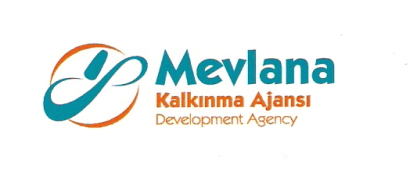 T.C. MEVLANA KALKINMA AJANSITR52 BÖLGESİ GİRİŞİMCİLİK EKOSİSTEMİNİN GELİŞTİRİLMESİ PROGRAMIMODUL 2: MAKER HACKATHONPROGRAM DETAYIGün 1
18:00 	Kayıt-Networking
18:30 	Sunum: Program tanıtımı ve etkinlik akışı
19:00 	Sunum: Fikir sunumları 1'er dakikalık iş fikri sunumları
20:00 	Sunum: Seçilen fikirlerin duyurulması ve takımların kurulması20.30   Yemek Arası: Akşam Yemeği
21:30 	Mentörlerle Çalışma: Çalışmaların başlaması, grup üyeleri ve becerileriyletanışma, fikir üretme, fikir geliştirme22:00 	Eğitim: M-P-Ç Hipotezi, Müşteri Doğrulama ve Müşteri Görüşmeleri22:30 	Mentörlerle Çalışma: M-P-Ç Hipotezi, fikir doğrulama, müşteri doğrulama, müşteri mülakatı veya anketi hazırlanması00:00 	Milestone & Sunum: “Landing Page” tamamlanması

Gün 2
00:30 Eğitim: İş Modeli Kanvası & Prototipleme01:30 Mentörlerle Çalışma: Müşteri doğrulama, müşteri mülakatı veya anketi yapılması ve konsept geliştirmeMentörle Çalışma: UI Hazırlama: Wireframe/mock-up hazırlama, UI arayüz tasarımının tamamlanması, front-end geliştirme Mentörlerle Çalışma: “Landing Page”in mentör geri bildirimleriyle güncellenmesi08:00	Milestone: “İş Modeli Kanvası”nın tamamlanması	Milestone: Arayüz veya Mockupların tasarımların tamamlanması08:30	Yemek Arası: Sabah Kahvaltı
10:00	Eğitim (Duyurulacaktır)11:00	Mentörlerle Çalışma: MVP/Prototip/Demo Üretme & Müşteri “Lead” Toplama
13:00	Yemek Arası: Öğle Yemeği
14:00	Mentörlerle Çalışma:  MVP/Prototip/Demo Üretme & Müşteri “Lead”Toplama17:00	Eğitim: Sunum Eğitimi 17:30	Mentörlerle Çalışma: MVP/Prototip/Demo Üretme & Müşteri “Lead” Toplamave  Sunumların Hazırlanması19:30 	Yemek Arası: Akşam Yemeği
22:00 	Mentörlerle Çalışma: Sunumları hazır olan ekiplerin sunumlarının mentorlarcadinlenmesi, feedback verilmesi​​
Gün 3
07:30	Milestone: MVP/Prototip/Demo sürecinin tamamlanması08:30	Yemek Arası: Sabah Kahvaltısı09:00   Takımların çalışmalarını tamamlanması	Tamamlanacaklar:Asansör Cümle - Sunumİş Modeli Kanvası Landing PageMüşteri Mülakat/Anket Sonuçları Özeti – SunumMüşteri Lead Sonuçları – SunumUI – Arayüz Tasarımları MVP/Prototip/DemoSunum12:00 Milestone: Sunumların teslim edilmesi12:30 Yemek Arası: Öğle Yemeği13:30 Takımların sunum provaları yapması ve geribildirim almaları14:30 Milestone: Güncellenen sunumların nihai halinin teslim edilmesi15:00 Sunum: Proje Sunumları ve Jüri Değerlendirme18:00 Etkinlik Kapanış – Kazananların DuyurulmasıFaaliyet NoF - 2Faaliyet AdıMaker HackathonSüre2 tam gün (48 saat)Başlangıç ve Bitiş Ekim 2018 - Aralık 2018Faaliyetin amacı:Faaliyetin amacı:Geleneksel sektörleri, girişimcileri, girişimci adaylarını bölgedeki ortak uygulama alanları ile bir araya getirmekGeleneksel sektörleri, girişimcileri, girişimci adaylarını bölgedeki ortak uygulama alanları ile bir araya getirmekAçık inovasyon yaklaşımı ile bölgedeki sorunların çözümüne yönelik yenilikçi yaklaşımları ortak çalışma ve ürün geliştirme yöntemi ile çözmekAçık inovasyon yaklaşımı ile bölgedeki sorunların çözümüne yönelik yenilikçi yaklaşımları ortak çalışma ve ürün geliştirme yöntemi ile çözmekYaparak öğrenme yaklaşımı ile geribildirimleri uygulamaya dönüştürerek girişimciler ve paydaşlar arasında ortak deneyim yaratmaktır.Yaparak öğrenme yaklaşımı ile geribildirimleri uygulamaya dönüştürerek girişimciler ve paydaşlar arasında ortak deneyim yaratmaktır.SÜREDÖNEMYÜRÜTÜCÜ VE EĞİTMENLER2 tam gün (48) Saat1.Hafta: 2-3-4 KasımYürütücü: Ramazan SubaşıMentorlar:Hilal Çakır Çağrı YalçınMehmet Emin OkutanCansu Ege BaşçılDinçer SözütokŞevket KürkçüoğluÇağrı ÇalışUmut Ozan Yıldırım